Тигрёнок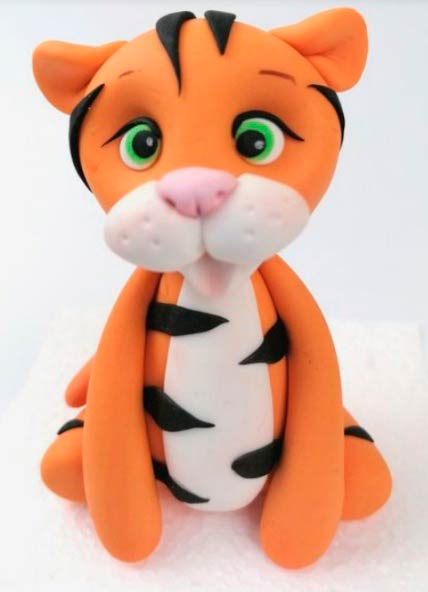 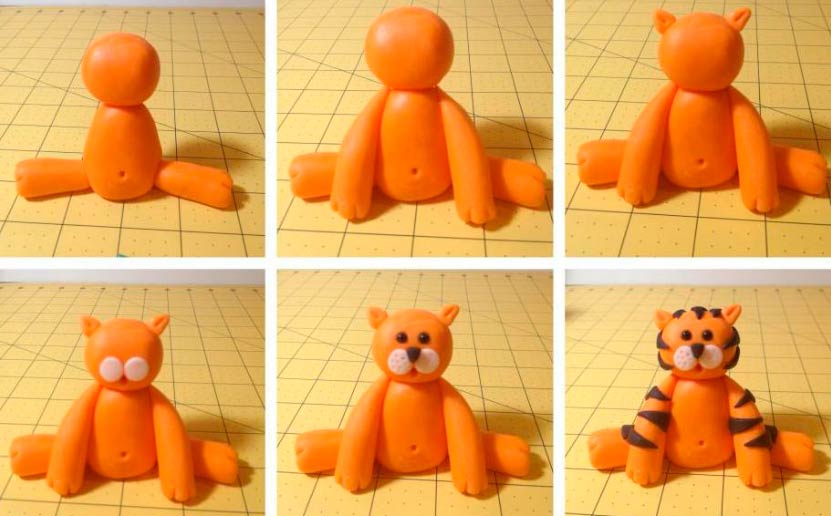     С детьми, новичками можно освоить простую технику, в которой тигр из легкого пластилина будет уже не сидеть, а стоять:разбирают по деталям, как сделать мордочку тигра из пластилина – лепят слегка заостренный шар (голову), два ушка, носик черный, баки в виде белых шариков, и составные глазки из белых с голубых кружочков;лепят заготовки для туловища – каплеобразное тело, овальные лапки и белое брюшко; соединяют все детали.Последними наносят полоски из черного цвета.   Есть оригинальная и несложная лепка тигра из пластилина в лежачем положении, сборку ведут поэтапно:- вылепливают тело и лапы и соединяют;- затем создают голову;- соединяют заготовки;- делают полосатую шкуру;- фигурке добавляют белую грудку и хвостик.Отдыхающий и озорной персонаж готов.